Spelling Zapper 22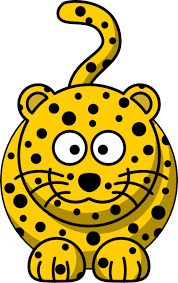 orangebluepurplewhiteturquoiseyellowMy favourite colour is light blue and I also like purple.My favourite colour is light blue and I also like purple.My favourite colour is light blue and I also like purple.